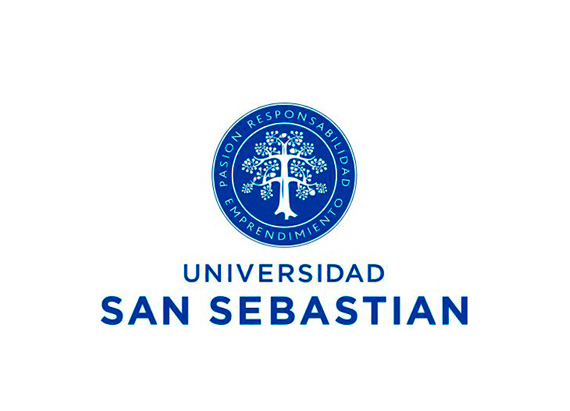 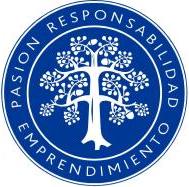   Planificación de Clases     Planificación de Clases     Planificación de Clases     Planificación de Clases   Asignatura: Matemática Nivel: 7º BásicoSemestre: PrimeroSemestre: PrimeroUnidad Didáctica:  Unidad 2 – Variables y Expresiones AlgebraicasUnidad Didáctica:  Unidad 2 – Variables y Expresiones AlgebraicasTiempo: 45 minutos Tiempo: 45 minutos Docente: Mariana Osorio PedreroDocente: Mariana Osorio PedreroObjetivos de Aprendizaje (OA)OA_08: Mostrar que comprenden las proporciones directas e inversas: Realizando tablas de valores para relaciones proporcionales. Graficando los valores de la tabla.Explicando las características de la gráfica. Resolviendo las características de la vida diaria y otras asignaturas. Habilidad(es)Resolver Problemas RepresentarIdentificar Aplicar Calcular Actitud(es)Abordar de manera flexible y creativa la búsqueda de soluciones a problemas.Manifestar curiosidad e interés por el aprendizaje de las matemáticas.Manifestar una actitud positiva frente a sí mismo y sus capacidades.Actitud(es)Abordar de manera flexible y creativa la búsqueda de soluciones a problemas.Manifestar curiosidad e interés por el aprendizaje de las matemáticas.Manifestar una actitud positiva frente a sí mismo y sus capacidades.Conocimiento previoRazón ProporciónMúltiplos y Divisores Vocabulario técnicoRazón, Proporción, Proporcionalidad Magnitudes, Constante, Equivalencia Objetivo de la claseIdentificar las proporciones directas e inversasObjetivo de la claseIdentificar las proporciones directas e inversasContenidosProporcionalidad directa e inversa Estrategia de Equivalencia Regla de 3 Modelo de Barra Tipo evaluaciónFormativaInstrumento evaluación Test de SalidaForma evaluación AutoevaluaciónSecuencia didácticaSecuencia didácticaIndicador(es) de evaluación o logro Recursos de aprendizajeInicio (10 - 15 minutos)Presentación de los objetivosEn esta sección se espera que todos los estudiantes logren identificar las proporciones directas e inversas. Al comenzar la cápsula se dará a conocer el objetivo de aprendizaje de la sección, con la finalidad de que los estudiantes conozcan los contenidos matemáticos que se abordarán en dicho material audiovisual. Objetivo: Identificar las proporciones directas e inversas de los números naturales y racionales. Activación conocimientos previosRecordar conceptos fundamentales y básicos de la proporcionalidad, tales como: la razón y la proporción a través de diapositivas y audio explicativo el contenido matemático. MotivaciónSe realizará mediante la ejecución de los ejercicios planteados en las diapositivas de los conocimientos matemáticos de la proporcionalidad, además los estudiantes tendrán 30 segundos para resolver y comparar con los obtenidos de los espectadores. Inicio (10 - 15 minutos)Presentación de los objetivosEn esta sección se espera que todos los estudiantes logren identificar las proporciones directas e inversas. Al comenzar la cápsula se dará a conocer el objetivo de aprendizaje de la sección, con la finalidad de que los estudiantes conozcan los contenidos matemáticos que se abordarán en dicho material audiovisual. Objetivo: Identificar las proporciones directas e inversas de los números naturales y racionales. Activación conocimientos previosRecordar conceptos fundamentales y básicos de la proporcionalidad, tales como: la razón y la proporción a través de diapositivas y audio explicativo el contenido matemático. MotivaciónSe realizará mediante la ejecución de los ejercicios planteados en las diapositivas de los conocimientos matemáticos de la proporcionalidad, además los estudiantes tendrán 30 segundos para resolver y comparar con los obtenidos de los espectadores. Identifica proporciones directas de los números naturales y racionales. Identifica proporciones inversas de los números naturales y racionales. PCInternet Desarrollo (15 - 20 minutos)Presentación y enseñanza del contenido.A través del video educativo se explicarán las siguientes interrogantes en la presentación de Power Point: ¿Qué es una razón?¿Qué es una Proporción?¿Qué es una Proporcionalidad Directa e Inversa?¿Cuál es la diferencia entre las proporcionalidades directas e inversas?¿Cuáles son las similitudes de las proporciones directas e inversas?¿Cómo puedo identificar estas proporciones? ¿Cómo puedo calcular las proporciones directas e inversas? Desarrollo (15 - 20 minutos)Presentación y enseñanza del contenido.A través del video educativo se explicarán las siguientes interrogantes en la presentación de Power Point: ¿Qué es una razón?¿Qué es una Proporción?¿Qué es una Proporcionalidad Directa e Inversa?¿Cuál es la diferencia entre las proporcionalidades directas e inversas?¿Cuáles son las similitudes de las proporciones directas e inversas?¿Cómo puedo identificar estas proporciones? ¿Cómo puedo calcular las proporciones directas e inversas? Identifica proporciones directas de los números naturales y racionales. Identifica proporciones inversas de los números naturales y racionales. PCInternet Cierre (10 – 15 minutos)Comprobación del logro de objetivos En una de las diapositivas finales se mostrarán diversas tablas de proporcionalidad para identificar las proporciones directas e inversas. Luego, se presentarán los resultados de las gráficas para comparar con los obtenidos de los estudiantes. Síntesis y retroalimentación de lo aprendidoSe realizará una síntesis o resumen del video educativo con los conceptos más relevantes de la proporcionalidad. Cierre (10 – 15 minutos)Comprobación del logro de objetivos En una de las diapositivas finales se mostrarán diversas tablas de proporcionalidad para identificar las proporciones directas e inversas. Luego, se presentarán los resultados de las gráficas para comparar con los obtenidos de los estudiantes. Síntesis y retroalimentación de lo aprendidoSe realizará una síntesis o resumen del video educativo con los conceptos más relevantes de la proporcionalidad. Identifica proporciones directas de los números naturales y racionales. Identifica proporciones inversas de los números naturales y racionales. PCInternet 